2023 ASIAN YOUTH CUPSPEED SINGAPORE8 JULY 2023ORGANISED BY: 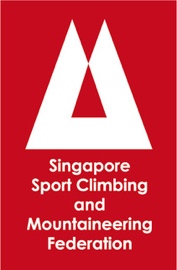 ORGANIZATIONOrganizer: 	Singapore Sport Climbing and Mountaineering Federation (SSCMF)Address: 	3 Stadium Drive, #01-33 Singapore 397630Email: 	admin@smf-climbing.orgWebsite:	https://smf-climbing.orgPresident SSCMF: Mr. Anthony SEAHSecretary General: Mr. Rasip IsninSport Manager: Ms. Hayati SuaidiSport Executive: Ms. Diyan HaziqahIFSC OFFICIALSTechnical Delegate: Francis LO (HKG)	fsclo@yahoo.com.hk 		  +852 91948250Jury President: Raymond CHAN (HKG)	raymondchan99@gmail.com   +852 90339262Judge: Noor Zamir MOHAMED YUNOS (SGP)REGISTRATIONLicenses: Only competitors and team officials with a valid IFSC international license are allowed to register for the competition. IFSC Online Registration System: http://ifsc.results.info/users/loginPre-registration: In order to support the efficient organization of the competitions, it is very important that National Federations register participants to the competitions as early as possible.Deadline: The deadline for registration is 15 days before the first day of competition (the “Registration Date”) on 22 June 2023 at 11:59 PM UTC+0.Quota: Member Federation may register eligible three (3) competitors (for the host nation, six (6) competitors) for each Category and Discipline within the competition.Age Groups: Junior (otherwise referred to as Under 20 or “U20”) means the age group comprising competitors who are or will be 18 or 19 years of age in this year.Youth A (otherwise referred to as Under 18 or “U18”) means the age group comprising competitors who are or will be 16 or 17 years of age in this year.Youth B (otherwise referred to as Under 16 or “U16”) means the age group comprising competitors who are or will be 14 or 15 years of age in this year.FEESAll fees are the sole responsibility of the Member Federation and are as follows:	Athlete Registration Fee (per discipline) – US$30;Team Official Registration Fee (per official) – US$20;Appeal Fee – US$100Registration fee will be collected during confirmation of attendance in cash in US Dollars only.The appeal fee shall be paid directly to the Appeal Jury when a written appeal is filed in accordance with article 9.24 of the IFSC Rules 2023.PRE-EVENT REGULATIONSAll athletes and team officials are recommended to have insurance coverage, covering hospitalization and all other medical coverage if required due to COVID-19 and possible repatriation back to their home country. The IFSC will not be responsible for any of these costs.CONFIRMATION OF ATTENDANCE & TECHNICAL MEETINGVenue: TBCFor the registration on Friday, it is necessary for all team managers to show the passports or ID-cards of their competitors (or copy). Physical confirmation of registration is mandatory. Team Managers must present passports of the registered competitors during the confirmation of attendance. Failure to do so shall make the relevant competitor ineligible to compete. In case of late arrival please contact the Technical Delegate by Whatsapp at +852 9194 8250.PROVISIONAL PROGRAMME (LOCAL TIME)ACCOMMODATION 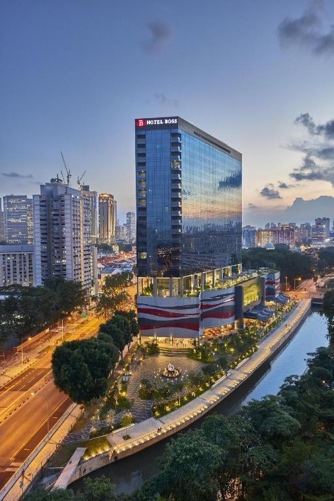 Contact Details: Hotel Boss Further details on reservations – Please contact admin@smf-climbing.orgTransport to venue will be provided for athletes and officials from official hotel.
COMPETITION VENUENATIONAL YOUTH SPORTS INSTITUTE (NYSI) STADIUM LANE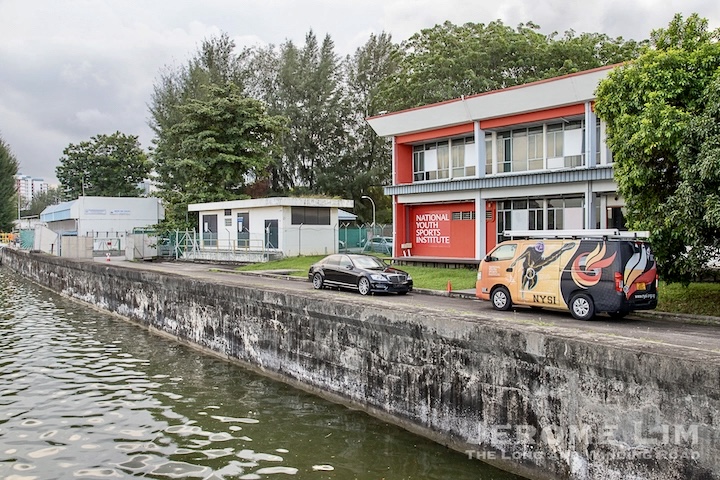 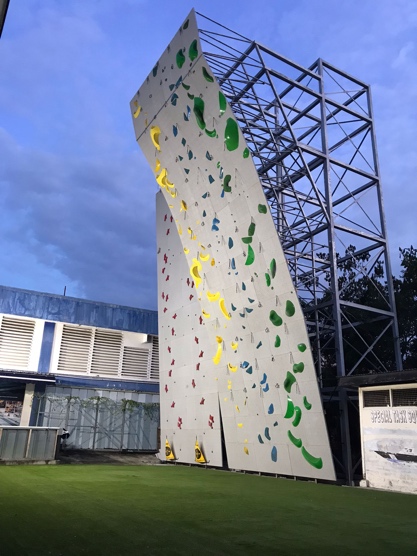 To get to NYSIhttps://www.nysi.org.sg/YCC2020/locationVISA AND TRAVEL VISA:Please check if you need visa at website of the Ministry of Foreign Affairs of Singapore:https://www.mfa.gov.sg/Services/Visitors/Visa-InformationIf you need visa, please contact SSCMF: admin@smf-climbing.org
Please don’t forget to attach a scanned passport copy.HOW TO GET TO SINGAPOREBy PlaneSingapore Changi International Airport From Changi Airport to Official AccomodationThere is a wide range of options for traveling buses, trains or taxi.HEALTHCARE SYSTEM INFORMATIONCOVID-19 Outbreak Response Coordinator Doctor: TBDEmergency local doctor during the event: TBD RESPONSE PROTOCOL IN CASE OF POSITIVE COVID TEST In any case (symptoms or positive test) the team manager has to inform immediately the COVID-19 Outbreak Response Coordinator Doctor and the Technical Delegate. The person suspected must be immediately placed in a separate room and kept away from the event.Friday 7th July Friday 7th July Friday 7th July 15:00 – 17:00Confirmation of attendance (Venue TBC)18:00Technical Meeting (Venue TBC)Saturday 8th July Saturday 8th July Saturday 8th July 08:00Warmup Wall Open09:00Speed Practice 13:00 Speed Qualification – YB Women13:30Speed Qualification – YB Men14:15Speed Qualification – YA Women14:45Speed Qualification – YA Men15:30Speed Qualification – JR Women16:00Speed Qualification – JR Men16:45Speed Final – YA Men & Women17:25Speed Final – YB Men & Women18:05Speed Final – JR Men & Women19:00Award PresentationFirst
NameLast
NameBirth
DatePlace of
BirthNationalityPassport
NumberExpiration
DateAddressPhone Number / e-mailOccupationPlace of Visa Application